TEHNISKĀ SPECIFIKĀCIJA Nr. TS 1608.3xx v1Divpadsmitstūru muciņatslēga garāAttēlam ir informatīvs raksturs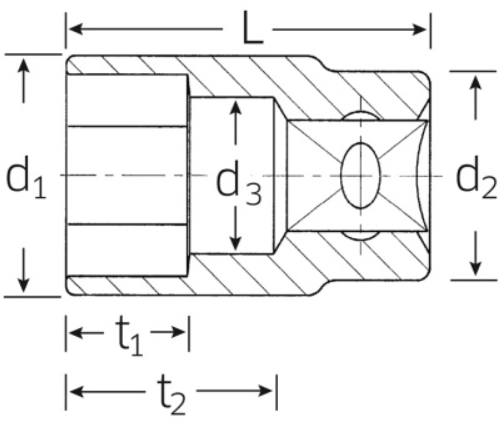 Nr.AprakstsMinimālā tehniskā prasībaPiedāvātās preces konkrētais tehniskais aprakstsAvotsPiezīmesVispārīgā informācijaVispārīgā informācijaVispārīgā informācijaRažotājs (nosaukums, atrašanās vieta).Norādīt informāciju1608.301 Divpadsmitstūru muciņatslēga garā 10mm  Tipa apzīmējums1608.302 Divpadsmitstūru muciņatslēga garā 13mm  Tipa apzīmējums1608.303 Divpadsmitstūru muciņatslēga garā 14mm  Tipa apzīmējums1608.304 Divpadsmitstūru muciņatslēga garā 15mm  Tipa apzīmējums1608.305 Divpadsmitstūru muciņatslēga garā 16mm  Tipa apzīmējums1608.306 Divpadsmitstūru muciņatslēga garā 17mm  Tipa apzīmējums1608.307 Divpadsmitstūru muciņatslēga garā 18mm  Tipa apzīmējums1608.308 Divpadsmitstūru muciņatslēga garā 19mm  Tipa apzīmējums1608.309 Divpadsmitstūru muciņatslēga garā 21mm  Tipa apzīmējums1608.310 Divpadsmitstūru muciņatslēga garā 22mm  Tipa apzīmējums1608.311 Divpadsmitstūru muciņatslēga garā 24mm  Tipa apzīmējums1608.312 Divpadsmitstūru muciņatslēga garā 26mm  Tipa apzīmējums1608.313 Divpadsmitstūru muciņatslēga garā 27mm  Tipa apzīmējums1608.314 Divpadsmitstūru muciņatslēga garā 30mm  Tipa apzīmējums1608.315 Divpadsmitstūru muciņatslēga garā 32mm  Tipa apzīmējumsPreces marķēšanai pielietotais EAN kods, ja precei tāds ir piešķirtsNorādīt vērtībuNorādīt vai, izmantojot EAN kodu, ražotājs piedāvā iespēju saņemt digitālu tehnisko informāciju par preci (tips, ražotājs, tehniskie parametri, lietošanas instrukcija u.c.)Norādīt informācijuParauga piegādes laiks tehniskajai izvērtēšanai (pēc pieprasījuma), darba dienasNorādīt vērtībuStandartiStandartiStandartiAtbilstība standartam: ISO 2725-1:2017 Assembly tools for screws and nuts -- Square drive sockets -- Part 1: Hand-operated socketsAtbilstDokumentācijaDokumentācijaDokumentācijaPielikumā, kā atsevišķs fails Iesniegts preces attēls, kurš atbilst sekojošām prasībām: ".jpg" vai “.jpeg” formātā;izšķiršanas spēja ne mazāka par 2Mpix;ir iespēja redzēt  visu produktu un izlasīt visus uzrakstus uz tā;attēls nav papildināts ar reklāmu.AtbilstIzmēriIzmēriIzmēriDivpadsmitstūru muciņatslēga garā10 mmAtbilstDivpadsmitstūru muciņatslēga garā 13 mmAtbilstDivpadsmitstūru muciņatslēga garā 14 mmAtbilstDivpadsmitstūru muciņatslēga garā 15 mmAtbilstDivpadsmitstūru muciņatslēga garā 16 mmAtbilstDivpadsmitstūru muciņatslēga garā 17 mmAtbilstDivpadsmitstūru muciņatslēga garā 18 mmAtbilstDivpadsmitstūru muciņatslēga garā 19 mmAtbilstDivpadsmitstūru muciņatslēga garā 21 mmAtbilstDivpadsmitstūru muciņatslēga garā 22 mmAtbilstDivpadsmitstūru muciņatslēga garā 24 mmAtbilstDivpadsmitstūru muciņatslēga garā 26 mmAtbilstDivpadsmitstūru muciņatslēga garā 27 mmAtbilstDivpadsmitstūru muciņatslēga garā 30 mmAtbilstDivpadsmitstūru muciņatslēga garā 32 mmAtbilstKonstrukcijaKonstrukcijaKonstrukcijaIzgatavots no hroma vanādija ar hroma pārklājumu  AtbilstMuciņatslēgas paredzētas rokas instrumentiemAtbilstMucinatslēgas galviņas pievienojums ½”AtbilstMuciņatslēgas izmēri mm (milimetros)Atbilst